                Летняя школа избирательного праваВ период школьных каникул продолжается  работа по воспитанию гражданско-правовой культуры будущих избирателей в пришкольном  оздоровительном лагере. «Школа Безопасности» при МБОУ «Усть – Абаканская СОШ им.М.Е.Орлова». Организаторы используют неординарные формы и методы повышения правовой культуры, чтобы сделать процесс познания избирательных основ легким и интересным. Так,  в летнем пришкольном  лагере было проведено мероприятие «Ты будущий избиратель». В процессе мероприятия школьникам рассказали о механизме проведения выборов. Затем были проведены выборы в сказочном лесу. Дети узнали много о том, что такое выборы, как они проходят. После ознакомительной  части ребятам были представлены кандидаты сказочного леса с их предвыборными выступлениями. Для участия в выборах каждому ребёнку выдали паспорт избирателя и бюллетень сказочного леса. По результатам подсчитанных голосов на избирательном участке президентом сказочного леса стал Филин Филинов. Ребята объяснили свой выбор тем, что программа Филина помогает дружбе зверей в лесу. Все участники мероприятия  получили отличное настроение и полезные знания о выборах.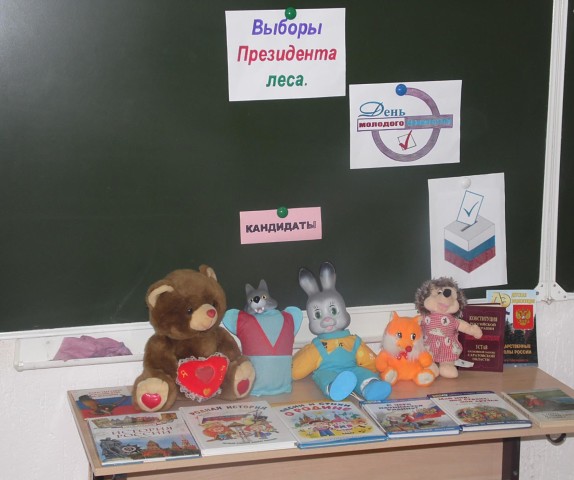 